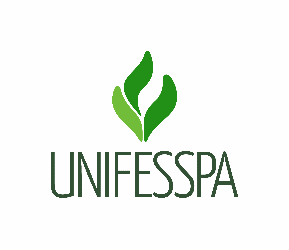 Serviço Público FederalUniversidade Federal do Sul e Sudeste do ParáPró-Reitoria de Ensino de GraduaçãoDiretoria de Planejamento e Projetos EducacionaisANEXO I - FORMULÁRIO DE INSCRIÇÃO DO DISCENTE IDENTIFICAÇÃOIDENTIFICAÇÃOIDENTIFICAÇÃOIDENTIFICAÇÃOIDENTIFICAÇÃOPROGRAMA:(      )  MONITORIA GERAL – Edital 18/2021-Proeg(      )  MONITORIA GERAL – Edital 18/2021-Proeg(       ) MONITORIA LABORATÓRIO Edital 19/2021-Proeg(       ) MONITORIA LABORATÓRIO Edital 19/2021-ProegMonitoria: (      ) Remunerada (      ) Remunerada (      ) Voluntária (      ) Voluntária Aluno (a): Aluno (a): Aluno (a): Aluno (a): Aluno (a): Matrícula: Matrícula: Matrícula: Matrícula: Matrícula: E-mail: E-mail: E-mail: E-mail: E-mail:   Curso de Graduação:   Curso de Graduação:   Curso de Graduação:   Curso de Graduação:   Curso de Graduação: Campus: Campus: Campus: Campus: Campus: Período em que está matriculado (a): Período em que está matriculado (a): Período em que está matriculado (a): Período em que está matriculado (a): Período em que está matriculado (a): Disciplina em que deseja ser monitor (a): Disciplina em que deseja ser monitor (a): Disciplina em que deseja ser monitor (a): Disciplina em que deseja ser monitor (a): Disciplina em que deseja ser monitor (a): Já foi monitor (a) antes? ( ) Não ( ) Sim, no(s) semestre(s): ( ) Sim, no(s) semestre(s): ( ) Sim, no(s) semestre(s):                              CHECK LIST DE DOCUMENTOS PARA INSCRIÇÃO                              CHECK LIST DE DOCUMENTOS PARA INSCRIÇÃO                              CHECK LIST DE DOCUMENTOS PARA INSCRIÇÃO                              CHECK LIST DE DOCUMENTOS PARA INSCRIÇÃO                              CHECK LIST DE DOCUMENTOS PARA INSCRIÇÃO 1. Formulário de Inscrição (pág. 1 e 2) preenchido e assinado pelo discente (obrigatório) 1. Formulário de Inscrição (pág. 1 e 2) preenchido e assinado pelo discente (obrigatório) 1. Formulário de Inscrição (pág. 1 e 2) preenchido e assinado pelo discente (obrigatório) 1. Formulário de Inscrição (pág. 1 e 2) preenchido e assinado pelo discente (obrigatório) 2. Cópia legível do cartão bancário ou do contrato de abertura de conta corrente ativa em nome do monitor, sendo vedada a utilização de conta poupança (este item é exigido apenas para os monitores remunerados). 2. Cópia legível do cartão bancário ou do contrato de abertura de conta corrente ativa em nome do monitor, sendo vedada a utilização de conta poupança (este item é exigido apenas para os monitores remunerados). 2. Cópia legível do cartão bancário ou do contrato de abertura de conta corrente ativa em nome do monitor, sendo vedada a utilização de conta poupança (este item é exigido apenas para os monitores remunerados). 2. Cópia legível do cartão bancário ou do contrato de abertura de conta corrente ativa em nome do monitor, sendo vedada a utilização de conta poupança (este item é exigido apenas para os monitores remunerados). 3. Histórico escolar do ensino médio e/ou boletins escolares do ensino médio (exigido somente para os discentes oriundos de escola pública que desejem concorrer nessa categoria); ou Comprovação de Renda Familiar (exigido apenas para os discentes que se enquadrem no critério de renda familiar per capita de 1,5 salário que desejem concorrer nessa categoria).3. Histórico escolar do ensino médio e/ou boletins escolares do ensino médio (exigido somente para os discentes oriundos de escola pública que desejem concorrer nessa categoria); ou Comprovação de Renda Familiar (exigido apenas para os discentes que se enquadrem no critério de renda familiar per capita de 1,5 salário que desejem concorrer nessa categoria).3. Histórico escolar do ensino médio e/ou boletins escolares do ensino médio (exigido somente para os discentes oriundos de escola pública que desejem concorrer nessa categoria); ou Comprovação de Renda Familiar (exigido apenas para os discentes que se enquadrem no critério de renda familiar per capita de 1,5 salário que desejem concorrer nessa categoria).3. Histórico escolar do ensino médio e/ou boletins escolares do ensino médio (exigido somente para os discentes oriundos de escola pública que desejem concorrer nessa categoria); ou Comprovação de Renda Familiar (exigido apenas para os discentes que se enquadrem no critério de renda familiar per capita de 1,5 salário que desejem concorrer nessa categoria).FORMULÁRIO DE INSCRIÇÃO DO DISCENTE – PÁGINA 2/2 FORMULÁRIO DE INSCRIÇÃO DO DISCENTE – PÁGINA 2/2 DECLARAÇÕES EXIGIDAS DECLARAÇÕES EXIGIDAS (    ) Fico ciente através desse documento que a falsidade dessa declaração configura crime previsto no Código Penal Brasileiro, e passível de apuração na forma da Lei. (    ) Declaro não possuir pendência em relação a entrega de relatórios de edições anteriores do Programa de Monitoria Geral; (     ) DECLARAÇÃO DE DISPONIBILIDADE DE TEMPO: Declaro que disponho de pelo menos 12 horas semanais para dedicação às atividades de Monitoria, sem qualquer vínculo empregatício com a Universidade Federal do Sul e Sudeste do Pará - UNIFESSPA;   QUANTO À POSSIBILIDADE DE ATUAÇÃO COMO VOLUNTÁRIO, MARQUE 1 DAS OPÇÕES:  (     ) Caso não seja selecionado(a) para monitoria remunerada, tenho interesse em ser monitor(a) voluntário(a); (     ) Não tenho interesse em ser monitor(a) voluntário(a); Nada mais a declarar, e ciente das responsabilidades pelas declarações prestadas, firmo a presente. (    ) Fico ciente através desse documento que a falsidade dessa declaração configura crime previsto no Código Penal Brasileiro, e passível de apuração na forma da Lei. (    ) Declaro não possuir pendência em relação a entrega de relatórios de edições anteriores do Programa de Monitoria Geral; (     ) DECLARAÇÃO DE DISPONIBILIDADE DE TEMPO: Declaro que disponho de pelo menos 12 horas semanais para dedicação às atividades de Monitoria, sem qualquer vínculo empregatício com a Universidade Federal do Sul e Sudeste do Pará - UNIFESSPA;   QUANTO À POSSIBILIDADE DE ATUAÇÃO COMO VOLUNTÁRIO, MARQUE 1 DAS OPÇÕES:  (     ) Caso não seja selecionado(a) para monitoria remunerada, tenho interesse em ser monitor(a) voluntário(a); (     ) Não tenho interesse em ser monitor(a) voluntário(a); Nada mais a declarar, e ciente das responsabilidades pelas declarações prestadas, firmo a presente. Data e local Assinatura do (a) candidato (a) 